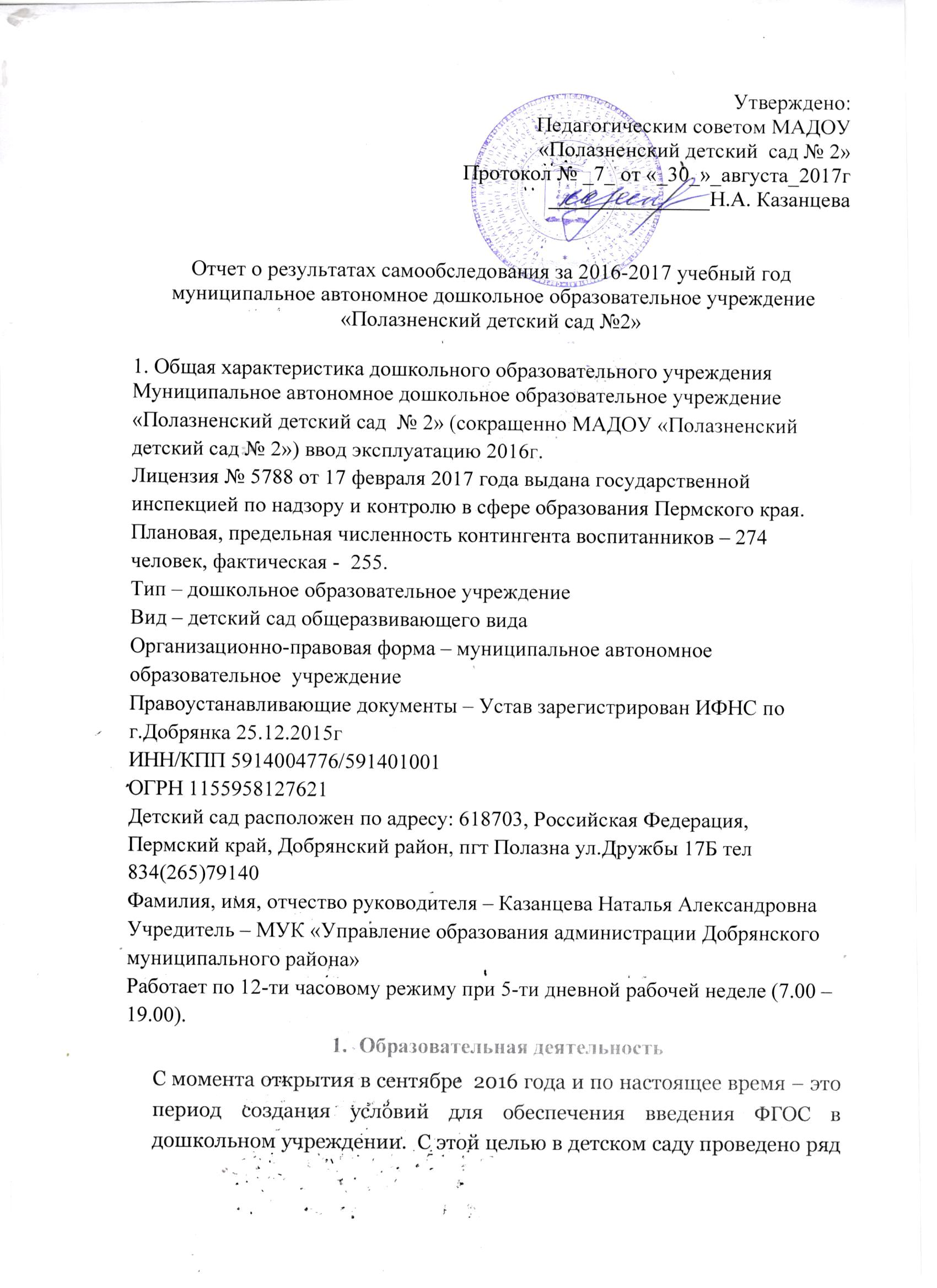 мероприятий, которые реализуются в соответствии со сроками, указанными в плане действий по обеспечению введения ФГОС.На сегодняшний день:— создана рабочая группа по введению ФГОС;— принято Положение о рабочей группе;— ведется работа по созданию системы методической работы, обеспечивающей сопровождение введения ФГОС;— осуществляется приведение локальных актов в соответствии с ФГОС;— корректируется план повышения квалификации педагогов ДОУ;— созданы условия для участия воспитателей в учебно-методических мероприятиях, направленных на повышения уровня их квалификации и компетенций в вопросахобеспечения введения ФГОС (вебинарах, семинарах, курсах и др.).Образовательная деятельность в ДОУ строится в соответствии с нормативно – правовыми документами. В дошкольном образовательном учреждении разработана и принята на заседании педагогического совета от основная образовательная программа дошкольного образования в соответствии с федеральным государственным образовательным стандартом дошкольного образования.
Содержание образовательной программы соответствует основным положениям возрастной психологии и дошкольной педагогики; выстроено с учетом принципа интеграции образовательных областей в соответствии с возрастными возможностями и особенностями воспитанников, спецификой и возможностями образовательных областей.Программа основана на комплексно-тематическом принципе построения образовательного процесса; предусматривает решение программных образовательных задач в совместной деятельности взрослого и детей и самостоятельной деятельности детей не только в рамках непосредственно образовательной деятельности, но и при проведении режимных моментов в соответствии со спецификой дошкольного образования.Программа составлена в соответствии с образовательными областями: «Физическое развитие», «Социально-коммуникативное развитие», «Познавательное развитие», «Художественно-эстетическое развитие», «Речевое развитие». Реализация каждого направления предполагает решение специфических задач во всех видах детской деятельности, имеющих место в режиме дня дошкольного учреждения: режимные моменты, игровая деятельность; специально организованные традиционные и интегрированные занятия; индивидуальная и подгрупповая работа; самостоятельная деятельность; опыты и экспериментирование.Базовая программа: Примерная общеобразовательная Программа дошкольного образования «Детство».Вывод: ДОУ зарегистрировано и функционирует в соответствии с нормативными документами в сфере образования Российской Федерации. Образовательная деятельность в ДОУ организована в соответствии с основными направлениями социально-экономического развития Российской Федерации, государственной политикой в сфере образования и осуществляется в соответствии с ФГОС ДО.Оценка содержания и качества подготовки воспитанников.Основная задача мониторинга в дошкольном учреждении заключается в том, чтобы определить степень освоения ребенком образовательной программы и влияние, которое оказывает образовательный процесс на развитие ребенка. Исходя из этого, мониторинг подразделяется на мониторинг образовательного процесса и мониторинг детского развития.Мониторинг образовательного процессаМониторинг образовательного процесса осуществляется через отслеживание результатов освоения образовательной программы по 5 образовательным областям. Он основывается на анализе достижения детьми промежуточных результатов, которые описаны в каждом разделе образовательной программы. Форма проведения мониторинга представляет собой наблюдение за активностью ребенка в различные периоды пребывания в дошкольном учреждении, анализ продуктов детской деятельности и специальные педагогические пробы, организуемые педагогом.  В детском саду требования к результатам представлены в виде целевых ориентиров, т.е. характеристик возможных достижений ребенка в соответствии с его возрастными и индивидуальными особенностями.Мониторинг детского развитияМониторинг детского развития проводится на основе оценки развития интегративных качеств ребенка.  Основная задача этого вида мониторинга – выявить индивидуальные особенности развития каждого ребенка и при необходимости составить индивидуальный маршрут образовательной работы с ребенком для максимального раскрытия потенциала детской личности.Мониторинг детского развития включает в себя оценку физического развития ребенка, состояния его здоровья, а также развития общих способностей: познавательных, коммуникативных и регуляторных.В процессе мониторинга исследуются физические, интеллектуальные и личностные качества ребенка путем наблюдений за ребенком, бесед, экспертных оценок, и др.            Мониторинг образовательного процесса осуществляется через отслеживание результатов освоения образовательной программы, а мониторинг детского развития проводится на основе оценки развития интегративных качеств ребенка.В начале учебного года по результатам мониторинга определяется зона образовательных потребностей каждого воспитанника. Это позволяет осуществить планирование образовательного процесса с учетом его индивидуализации.В конце учебного года делаются выводы о степени удовлетворения образовательных потребностей детей и о достижении положительной динамики самих образовательных потребностей.Согласно требованиям федерального государственного образовательного стандарта (далее – ФГОС), результаты освоения Программы сформулированы в виде целевых ориентиров, которые представляют собой возрастной портрет ребенка на конец раннего и конец дошкольного детства. Согласно ФГОС целевые ориентиры не подлежат непосредственной оценке, в том числе и виде педагогической диагностики (мониторинга), а освоение Программы не сопровождается проведением промежуточных аттестаций и итоговой аттестации воспитанников. Оценку особенностей развития детей и усвоения ими программы проводит воспитатель группы в рамках педагогической диагностики. Отслеживание эффективности усвоения Программы воспитанниками детского сада показало, что показатели развития детей соответствуют их психологическому возрасту. По результатам педагогической диагностики дети показали положительный результат усвоения программного материала – 100 %. Такие результаты достигнуты благодаря использованию в работе методов, способствующих развитию самостоятельности, познавательных интересов детей, созданию проблемно-поисковых ситуаций.Вывод: организация образовательного процесса в детском саду осуществляется в соответствии с годовым планированием, с   основной общеобразовательной программой дошкольного образования на основе ФГОС и учебным планом непосредственно образовательной деятельности.  Количество и продолжительность непосредственно образовательной деятельности, устанавливаются в соответствии с санитарно-гигиеническими нормами и требованиями. Целесообразное использование новых педагогических технологий (здоровьесберегающие, информационно-коммуникативные, технологии деятельностного типа) позволило повысить уровень освоения детьми образовательной программы детского сада.Оценка организации учебного процесса.    Общая численность воспитанников, осваивающих образовательную программу дошкольного образования составляет 247 детей в возрасте от 2 до 7 лет.В детском саду функционирует 12 групп общеразвивающей направленности.Образовательный процесс в ДОУ осуществляется на русском языке с позиции личностно-ориентированной педагогической системы: разностороннее, свободное и творческое развитие каждого ребёнка, реализация их природного потенциала, обеспечение комфортных, бесконфликтных и безопасных условий развития воспитанников.Воспитательно-образовательная работа организуется в соответствии с Образовательной программой.Образовательная деятельность планируется согласно циклограмме НОД, утверждённой на педсовете.  Непосредственно образовательная деятельность организуются с 1 сентября по 30 мая.Работа в группе организуется по перспективному планированию, разработанному педагогом ДОУ, принятому на педагогическом совете, утверждённому приказом заведующего. Содержание перспективного планирования соответствует учебному плану.Количество и продолжительность образовательной деятельности, включая реализацию дополнительных образовательных программ, устанавливаются в соответствии с санитарно-гигиеническими нормами и требованиями, регламентируются учебным планом.При составлении циклограммы непосредственно образовательной деятельности соблюдены перерывы продолжительностью не менее 10 минут, предусмотрено время для физкультурных минуток, двигательных пауз. В комплексы педагог включает корригирующие упражнения на осанку, зрение, плоскостопие, дыхательные упражнения.В учреждении функционирует система методической работы: разрабатывается и утверждается на педагогическом совете ежегодный план воспитательно-образовательной работы. План разрабатывается с учетом анализа предыдущей деятельности, включает все необходимые разделы, что позволяет ДОУ постоянно осваивать новый уровень развития, используются различные формы методической работы с кадрами.Контроль за ходом и результатами воспитательно-образовательной работы с детьми во всех возрастных подгруппах ДОУ осуществляется целенаправленно, носит системный характер.Вывод: Учебный процесс в ДОУ организован в соответствии с требованиями, предъявляемыми законодательством к дошкольному образованию и направлен на сохранение и укрепление здоровья воспитанников, предоставление равных возможностей для полноценного развития каждого ребёнка.2.инфраструктураДошкольное учреждение расположено в отдельно стоящем двухэтажном здании (год постройки – 2016г). Общая площадь МАДОУ составляет 4396.6 кв.м.,  площадь территории составляет 10250 кв.м.имеется музыкальный, физкультурный зал, 12 прогулочных участков                                 2.СИСТЕМА УПРАВЛЕНИЯ2 Структура управления дошкольным образовательным учреждением.Управление ДОУ осуществляется в соответствии с действующим законодательством Российской Федерации с учётом особенностей, установленных  статьёй 26 Федерального закона «Об образовании в Российской Федерации» от 29.12.2012 г. № 273-ФЗ.Учредитель: МУК Управление образования администрация Добрянского муниципального района Пермского края .В ДОУ сформированы коллегиальные органы управления:Общее собрание коллектива (конференция) ДОУ — представляет полномочия работников ДОУ, в состав Общего собрания входят все работники ДОУ.Педагогический совет — постоянно действующий коллегиальный орган управления педагогической деятельностью ДОУ, действующий в целях развития и совершенствования образовательной деятельности, повышения профессионального мастерства педагогических работников.Наблюдательный совет — создан с целью реализации  права сотрудников и родителей (законных представителей) несовершеннолетних воспитанников, педагогических работников на участие  в управлении ДОУ, развитие социального партнёрства между всеми заинтересованными сторонами образовательных отношений.Структура, порядок формирования, срок полномочий и компетенция органов управления ДОУ, принятия ими решений  устанавливаются Уставом ДОУ в соответствии с законодательством Российской Федерации. Деятельность коллегиальных органов управления осуществляется в соответствии с Положениями: Положением об Общем собрании работников, Положением о Педагогическом совете ДОУ, Положением о Наблюдательном совете ДОУ.В ДОУ используются эффективные формы контроля, различные виды мониторинга (управленческий, методический, педагогический,  контроль состояния здоровья детей).Система управления в ДОУ обеспечивает оптимальное сочетание традиционных  и современных инновационных тенденций, что позволяет эффективно организовать образовательное пространство ДОУ.Вывод: Структура и механизм управления  ДОУ определяют стабильное функционирование. Демократизация системы управления способствует развитию инициативы участников образовательного процесса (педагогов, родителей (законных представителей), детей.Оценка учебно – методического обеспечения.Учебно-методическое обеспечение не полностью соответствует  ООПДО ДОУ. За 2016-2017 учебный год значительно увеличилось количество наглядных пособий за счёт учебных расходов: приобретены  дидактические наглядные материалы, спортивный инвентарь. В следующем году планируется пополнить учреждение учебно-методическими пособиями.Информационное обеспечение образовательного процесса ДОУ включает:1.Программное обеспечение имеющихся компьютеров позволяет работать с текстовыми редакторами, с Интернет ресурсами;2.С целью взаимодействия  между участниками образовательного процесса (педагог, родители, дети),  создан сайт ДОУ, на котором размещена информация, определённая законодательством.3.С целью осуществления взаимодействия ДОУ с органами, осуществляющими управление в сфере образования, с другими учреждениями и организациями, подключен Интернет, активно используется  электронная почта, сайт.Информационное обеспечение существенно облегчает процесс документооборота,  делает образовательный процесс  более содержательным, интересным, позволяет использовать современные формы организации взаимодействия педагога с детьми, родителями (законными представителями).Материально-техническая база Оценка материально – технической базы.Здание детского сада имеет ограждённую территорию с озеленением, имеется наружное электрическое освещение. Здание обеспечено всеми видами инженерных коммуникаций: водоснабжением, отоплением от собственной газовой котельной, канализацией. Участки освещены, имеется игровые площадки, теневые навесы.Группы постепенно пополняется современным игровым оборудованием,  современными информационными  стендами.В группах созданы условия  для разных видов детской деятельности: игровой, изобразительной, познавательной, конструктивной.В ДОУ  созданы все необходимые условия для обеспечения безопасности воспитанников и сотрудников. Территория огорожена забором, здание оборудовано автоматической пожарной сигнализацией, кнопкой тревожной сигнализации для экстренных вызовов, установлено видеонаблюдение, разработан паспорт антитеррористической безопасности учреждения.Обеспечение условий безопасности выполняется локальными нормативно-правовыми документами: приказами, инструкциями, положениями.В соответствии с требованиями действующего законодательства по охране труда с сотрудниками систематически проводятся разного вида инструктажи: вводный (при поступлении на работу), первичный (с вновь поступившими), повторный, что позволяет персоналу владеть знаниями по охране труда и технике безопасности, правилами пожарной безопасности, действиям в чрезвычайных ситуациях.С воспитанниками детского сада проводятся беседы по технике безопасности, игры по охране здоровья и безопасности, направленные на воспитание у детей сознательного отношения к своему здоровью и жизни.  В уголке для родителей помещается информация о детских заболеваниях, мерах предупреждения, профилактических мероприятиях по детскому дорожно-транспортному и бытовому травматизму. Ежедневно ответственными лицами осуществляется контроль с целью своевременного устранения причин, несущих угрозу жизни и здоровью воспитанников и сотрудников.Как и все  государственные образовательные учреждения, наше МБДОУ получает  бюджетное нормативное финансирование, которое распределяется следующим образом:заработная плата сотрудников;расходы на коммунальные платежи и содержание здания;организация питания детей;В 2016 – 2017 учебном  году учреждение планомерно работало над укреплением материально-технической базы с целью охраны жизни и здоровья  детей и сотрудников.Функционирование  внутренней системы оценки качества образования.В детском саду проводятся внешняя оценка воспитательно-образовательной деятельности (родителями) и внутренняя (мониторинг). Цель контроля: оптимизация и координация работы всех структурных подразделений детского сада для обеспечения качества образовательного процесса.  В детском саду используются эффективные формы контроля:—     различные виды мониторинга: управленческий, медицинский, педагогический,—     контроль состояния здоровья детей,—     социологические исследования семей.Контроль в детском саду начинается с руководителя, проходит через все структурные подразделения и направлен на следующие объекты:―   охрана  и укрепление здоровья воспитанников,―   воспитательно-образовательный процесс,―   кадры,  аттестация педагога, повышение квалификации,―   взаимодействие с социумом,―   административно-хозяйственная и финансовая деятельность,―   питание детей,―   техника безопасности и охрана труда работников  и жизни воспитанников.Вопросы контроля рассматриваются на общих собраниях работников,  педагогических советах.С помощью тестов, анкет, бесед изучается уровень педагогической компетентности родителей, их взгляды на воспитание детей, их запросы, желания,  потребность родителей в дополнительных образовательных услугах. Периодически изучая, уровень удовлетворенности родителей работой ДОУ, корректируются направления сотрудничества с ними.В начале учебного года администрация Детского сада традиционно проводит анкетирование родителей с целью:— выявления  удовлетворенности родителей образовательной работой;— изучения отношения родителей к работе ДОУ;— выявление сильных и слабых сторон работы ДОУ.Результаты анкетирование родителей показали: все родители считают работу детского сада удовлетворительной, их полностью удовлетворяют условия воспитательно-образовательной работы, присмотра и ухода, режим пребывания ребенка в детском саду, питание.Внутренняя оценка осуществляется мониторингом, контрольными мероприятиями.С целью информирования родителей об организации образовательной деятельности в ДОУ оформлены информационные стенды, проводятся совместные мероприятия детей и родителей, праздники, досуги, совместные образовательные проекты.Вывод: Система внутренней оценки качества образования функционирует в соответствии с требованиями  действующего законодательства. Оценка условий для организации питания.В ДОУ организовано  4 х-разовое питание. Для организации питания  были заключены договора с поставщиками на поставку продуктов. Все продукты сопровождаются сертификатами  качества.Пищеблок оснащён всем необходимым для приготовления пищи оборудованием и уборочным инвентарём. Блюда готовятся в соответствии с санитарно-гигиеническими требованиями и нормами.Имеется примерное 10-дневное меню, утвержденное заведующей ДОУ. Меню по дням недели разнообразное, разработано с учётом физиологических потребностей детей в калорийности и пищевых веществах.Проводится витаминизация третьих блюд.  Бракеражная комиссия ДОУ систематически осуществляет контроль за правильностью обработки продуктов,  закладкой, выходом блюд, вкусовыми качествами пищи.Информация о питании детей доводится до родителей, меню размещается на стенде в комнате для приёма детей№ПоказателиЕдиница измерения1Образовательная деятельность1.1Общая численность воспитанников, осваивающих образовательную программу дошкольного образования, в том числе:247 человек1.2В режиме полного дня (12-часов)247 человек1.1.2В режиме кратковременного пребывания (3-5 часов)0 человек1.1.3В семейной дошкольной группе0 человек1.1.4В форме семейного образования с психолого-педагогическим сопровождением на базе ДОУ0 человек1.2Общая численность воспитанников в возрасте до 3 лет93 человек1.3Общая численность воспитанников в возрасте от 3 до 8 лет154 человек1.4Численность/удельный вес численности воспитанников в общей численности воспитанников, получающих услуги присмотра и ухода% человек1.4.1В режиме полного дня (8-12 часов)247человек/100%1.4.2В режиме продленного дня (12-14 часов)01.4.3В режиме круглосуточного пребывания01.5Численность/удельный вес численности воспитанников в общей численности воспитанников, с ограниченными возможностями здоровья получающих услуги:01.5.1По коррекции недостатков в физическом и (или) психическом развитии01.5.2По освоению образовательной программы дошкольного образования01.5.3По присмотру и уходу01.6Средний показатель пропущенных дней при посещении ДОУ по болезни на одного воспитанника17,41.7Общая численность педагогических работников, в том числе29 человек1.7.1Численность/удельный вес численности педагогических работников, имеющих высшее образование9/31%1.7.2Численность/удельный вес численности педагогических работников, имеющих высшее образование педагогической направленности (профиля)7/25%1.7.3Численность/удельный вес численности педагогических работников, имеющих среднее профессиональное образование14/49%1.7.4Численность/удельный вес численности педагогических работников, имеющих среднее профессиональное образование педагогической направленности (профиля)14/49%1.8Численность/удельный вес численности педагогических работников которым по результатам аттестации присвоена квалификационная категория, в общей численности педагогических работников, в том числе:21.8.1Первая 2/100%1.8.2Высшая 1.9Численность/удельный вес численности педагогических работников, педагогический стаж которых составляет1.9.1До 5 лет19/65%1.9.2Свыше 30 лет1.10Численность/удельный вес численности педагогических работников в общей численности педагогических работников в возрасте до 30 лет11/38%1.11Численность/удельный вес численности педагогических работников в общей численности педагогических работников в возрасте до 55 лет29/100%1.12Численность/удельный вес численности педагогических и административно-хозяйственных работников, прошедших за последние 5 лет повышении квалификации/профессиональную переподготовку по профилю педагогической деятельности или иной осуществляемой в ДОУ деятельности, в общей численности педагогических и административно-хозяйственных работников8/28%1.13Численность/удельный вес численности педагогических и административно-хозяйственных работников, прошедших повышение квалификации по применению в образовательном процессе ФГОС, в общей численности педагогических и административно-хозяйственных работников8/28%1.14Соотношение «педагогический работник/воспитанник» в ДОУ29/247человек1.15Наличие в ДОУ следующих педагогических работников:6 человек1.15.1Музыкальный руководитель11.15.2Инструктор по физической культуре21.15.3Учитель-логопед21.15.4Логопед 01.15.5Учителя-дефектолога01.15.6Педагога-психолога1Адрес(местоположение)здания, строения,сооружения,помещенияНазначениеоснащенных зданий,строений,сооружений,помещений (учебные,учебно-лабораторные,административные,подсобные,помещения длязанятия физическойкультурой и спортом,для обеспеченияобучающихся,воспитанников иработников питаниеми медицинскимобслуживанием, иное)с указанием площади(кв. м)Собственностьили иноевещное право(оперативноеуправление,хозяйственноеведение),аренда,субаренда,безвозмездноепользованиеПолноенаименованиесобственника(арендодателя,ссудодателя)объектанедвижимогоимуществаДокумент —основаниевозникновенияправа(указываютсяреквизиты исрокидействия)Номерзаписирегистрациив Единомгосударствен-ном реестреправ нанедвижимоеимущество исделок с нимРеквизитызаключений,выданныхорганами,осуществляю-щими госу-дарственныйсанитарно-эпидемиоло-гическийнадзор, госу-дарственныйпожарныйнадзор234567861803, Пермский край, Добрянский р-пос.Полазна, ул.Парковая 12 аЗдание детского сада, 2-этажное кирпичное – 4396.6 кв.м.12 групповых помещений (51,7кв.м;50,6 кв.м;66,3 кв.м;64,2 кв.м;61,3 кв.м 56,3 кв.м60,2 кв.м55,2 кв.м 55,4 кв.м 56,2 кв.м 60,4 кв.м 61,3 кв.м,), 12 помещения спальни, кабинет логопеда -12,3 кв.м , кабинет педагога – психолога  - 9,0 кв.м, физкультурный зал -100,8 кв.м, музыкальный зал -100,0 кв.м, мед.кабинет общей пл – 56.5 кв.м(процедурный, палата, кабинет врача, тамбур, санузел, изолятор) пищеблок -100,8 кв.м, административные кабинеты (бухгалтерия, делопроизводитель, заведующая) кабинет методиста –15,2кв.м, помещение прачечной - гладильной – 20,3кв.м, чердак, подвал12 – террас, навес для колясокОперативное управлениеМуниципальное образование Добрянского муниципального районаВыписка из единого государственного реестра прав на недвижимое имущество и сделок с ним, удостоверяющая проведенную государственную регистрацию прав 30.12.2016г срок действия - бессрочно59-59/005-59/005/201/2016-7540/1 от 30.12.2016Заключение государственного пожарного надзора 12 ОНД по Добрянскому муниципальному району № 1 от 20.01.2017г.Санитарно-эпидемиологическое заключение №  59.02.01.000М000008.01.17 от 31.01.2017Всего (кв. м):4396.6ХХХХХ61803, Пермский край, Добрянский р-он, Полазненское городское поселение, п.Полазна, ул.Парковая д.12 аЗемельный участок -10250 кв.м. Постоянное (бессрочное) пользование Муниципальное образование Добрянского муниципального районаВыписка из Единого государственного реестра недвижимости об основных характеристиках и зарегистрированных правах на объект недвижимости от 23.01.2017г срок действия - бессрочно59:18:0020401:6881-59/005/2017-6 от 23.01.2017Заключение государственного пожарного надзора 12 ОНД по Добрянскому муниципальному району № 2 от 01.04.2014г.Санитарно-эпидемиологическое заключение №  59.02.01.000М000072.06.14 от 17.06.2014Всего (кв. м):10250.0ХХХХХУровень, ступень, видобразовательной программы(основная/дополнительная),направление подготовки,специальность, профессия,наименование предмета,дисциплины (модуля)в соответствии с учебнымпланомНаименованиеоборудованных учебныхкабинетов, объектов дляпроведения практическихзанятий, объектовфизической культурыи спорта с перечнемосновного оборудованияАдрес (местоположение)учебных кабинетов, объектовдля проведения практическихзанятий, объектов физическойкультуры и спорта(с указанием номерапомещения в соответствиис документами бюротехнической инвентаризации)Собственность илииное вещное право(оперативноеуправление,хозяйственноеведение),аренда, субаренда,безвозмездноепользованиеДокумент —основаниевозникновенияправа(указываютсяреквизиты исроки действия)12345Уровень, ступень, видобразовательной программы,направление подготовки,специальность, профессияПредмет, дисциплины (модули):Дошкольное образование. Основная общеобразовательная программа дошкольного образованияМузыкальный зал: музыкальные инструменты, аудиотехника, методический материал, игровое оборудованиеФизкультурный зал: спортивный инвентарь и оборудование, методический материалКабинет учителя-логопеда, педагога-психолога: методический материал, игровой материал и оборудование, мебельГрупповые помещения: методический материал, игровой материал и оборудование, мебель.Физкультурная площадкаспортивный комплекс, футбольное поле, беговая дорожкапрогулочные участки: малые архитектурные формы, прогулочные веранды, песочницы61803, Пермский край, Добрянский р-пос.Полазна, ул.Дружбы 17Б здание детского сада № 48056Оперативное управлениеВыписка из единого государственного реестра прав на недвижимое имущество и сделок с ним, удостоверяющая проведенную государственную регистрацию прав 30.12.2016г срок действия - бессрочноДополнительная общеразвивающая программа дошкольного образованияМузыкальный зал: музыкальные инструменты, аудиотехника, методический материал, игровое оборудованиеФизкультурный зал: спортивный инвентарь и оборудование, методический материалКабинет учителя-логопеда, педагога-психолога: методический материал, игровой материал и оборудование, мебельГрупповые помещения: методический материал, игровой материал и оборудование, мебель.Физкультурная площадкаспортивный комплекс, футбольное поле, беговая дорожкапрогулочные участки: малые архитектурные формы, прогулочные веранды, песочницы61803, Пермский край, Добрянский р-пос.Полазна, ул.Дружбы 17Б здание детского сада № 48056Оперативное управлениеВыписка из единого государственного реестра прав на недвижимое имущество и сделок с ним, удостоверяющая проведенную государственную регистрацию прав 30.12.2016г срок действия - бессрочно